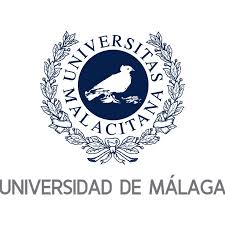 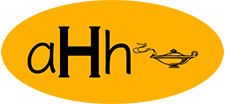 LA ASOCIACIÓN HISPÁNICA DE HUMANIDADESTHE HISPANIC ASSOCIATION FOR THE HUMANITIESYLA UNIVERSIDAD DE MALAGAconvocan elX CONGRESO INTERNACIONAL       23, 24, 25 y 26 de junio de 2020
La Asociación Hispánica de Humanidades tiene el honor de invitar a los profesores, investigadores, escritores, estudiantes posgraduados y demás personas interesadas en los estudios, la investigación y la difusión de las humanidades hispánicas al X Congreso Internacional de la AHH en colaboración con la Facultad de Filosofía y Letras de la Universidad de Málaga. El congreso se celebrará en la sede del Rectorado de la Universidad de Málaga y en el Museo de Málaga, del 23 al 26 de junio de 2020 sobre el tema De ida y vuelta… ni de aquí ni de allá: Nexos culturales en el mundo hispánicoQuienes deseen participar en el X Congreso pueden organizar paneles, mesas redondas, sesiones temáticas o foros de escritores y artistas, con una participación máxima de cuatro personas. También tendrán cabida las comunicaciones individuales relacionadas con el tema del Congreso y las áreas de investigación mencionados. Las comunicaciones individuales, así como la participación en paneles, mesas redondas, simposios, etc., no deberán exceder los 20 minutos, para sesiones de tres personas y 15 minutos para sesiones de 4 personas. Las sesiones, paneles, mesas redondas, etc. se limitarán a 90 minutos.Los idiomas del congreso son el español y el inglés. El plazo para recibir las propuestas de comunicaciones individuales, mesas redondas, paneles y foros estará abierto hasta el 30 de marzo de 2020. La aceptación de propuestas se confirmará a los interesados en un plazo breve.El formulario de inscripción estará disponible en la página web de la Asociación: https://ahhumanidades.org/  bajo “Convocatorias”. También se puede mandar al correo electrónico: propuestas@ahhumanidades.org   Para información adicional: Carmen T. Sotomayor ctsotoma@uncg.edu (presidente de la AHH) utilizando el encabezamiento: Málaga 2020.   Twitter: @ahhumanidades        

El enlace está disponible en la página web de la asociación (https://ahhumanidades.org/)